KAMPIOENENBOEK ZUIDWESTHOEK UNION FOND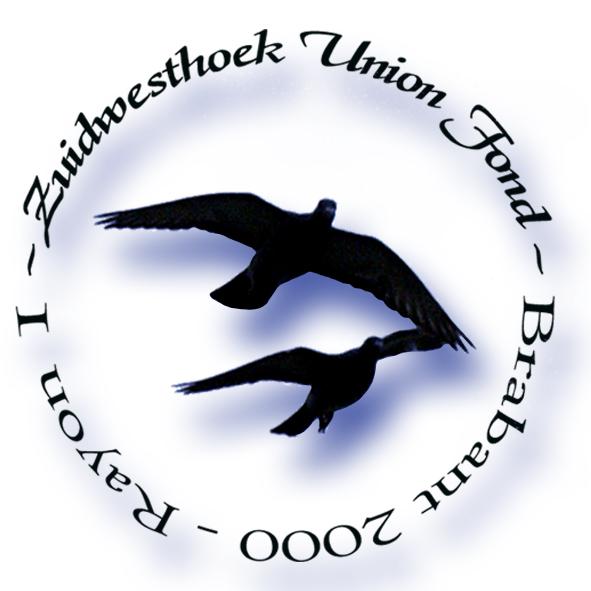 2022Uitnodiging      Uitnodiging     Uitnodiging		Kampioenendag ZUF.Datum: 26 november.Locatie: Patronaat te lepelstraat.Openingstijd: Vanaf 14.30 uur.Net als voorgaande kampioenenhuldiging weer een koud en warmbuffet.Bijdrage per persoon €15.00Neem deel aan het buffet O/Maar neem ook graag mijn prijzen in ontvangst O/  Aanstrepen wat van toepassing is.Aantal 	personen		a €15.00		totaal-------	--------		----------		-------Naam:-----------Opgeven voor 6 november .Bij dhr Dekkers:06-10562921 of ddekkers@home.nl..Een goed lid en kampioen is aanwezig op deze dag.Alvast tot dan namens het bestuur van de ZUF.Vitesse 2022Vitesse 2022Vitesse 2022Vitesse 2022Vitesse 2022Vitesse 2022Vitesse 2022Vitesse 2022Vitesse 2022Vitesse 2022Vitesse 202223-04-2022- Quievrain - 3664 duiven23-04-2022- Quievrain - 3664 duiven23-04-2022- Quievrain - 3664 duiven30-04-2022- Niergnies- 3244 duiven30-04-2022- Niergnies- 3244 duiven30-04-2022- Niergnies- 3244 duiven07-05-2022-Morlincourt- 3343  duiven07-05-2022-Morlincourt- 3343  duiven07-05-2022-Morlincourt- 3343  duiven1eFr.de.Nijs19-17591091eJ.Schrauwen20-15843111eJ.van.Oirschot jr21-21154292eH.Heeren19-17597232eComb K&A.de.Rooij20-20105102eA.Teuns21-21269183eF.Schetters20-15840723eComb K&A.de.Rooij  21-21199013eComb.de.Dooij21-2119644Gratis prijsGratis prijsGratis prijsGratis prijsGratis prijsGratis prijsGratis prijsGratis prijsGratis prijs100H.Heeren1984100Comb.Bolluyt1913100Comb.K&A.de.Rooij198428-05-2022–PT.ST.Maxence –2090 duiven28-05-2022–PT.ST.Maxence –2090 duiven28-05-2022–PT.ST.Maxence –2090 duiven28-05-2022–PT.ST.Maxence –2090 duiven28-05-2022–PT.ST.Maxence –2090 duiven11-06-2022–Morlincourt- 1659 duiven11-06-2022–Morlincourt- 1659 duiven11-06-2022–Morlincourt- 1659 duiven1eHok HuijsmansHok Huijsmans 21-2119565 21-21195651eP.A,Hellemons21-12063672eComb.de.DooijComb.de.Dooij21-211963521-21196352eComb.van.Genegen  21-12656943eComb.de.DooijComb.de.Dooij20-201006720-20100673eComb. Vriens20-1502486Gratis prijsGratis prijsGratis prijsGratis prijsGratis prijsGratis prijsGratis prijsGratis prijs100100R.NijssenR.Nijssen1928100G.Haisch198325-06-2022–PT.ST.Maxence –1128 duiven25-06-2022–PT.ST.Maxence –1128 duiven25-06-2022–PT.ST.Maxence –1128 duiven25-06-2022–PT.ST.Maxence –1128 duiven25-06-2022–PT.ST.Maxence –1128 duiven09-07-2022–Morlincourt- 1002 duiven09-07-2022–Morlincourt- 1002 duiven09-07-2022–Morlincourt- 1002 duiven1eA.H.MartensA.H.Martens20-200621320-20062131eComb. K & A de Rooij21-21199542eP.A.HellemonsP.A.Hellemons21-120636721-12063672eA.van.Loon  20-20027923eK.van.KoppenK.van.Koppen20-156592520-15659253eJ.van.Oosterbosch21-1263916Gratis prijsGratis prijsGratis prijsGratis prijsGratis prijsGratis prijsGratis prijsGratis prijs100100A.van.LoonA.van.Loon1907100S.Schoonen&zn1907Vitesse hokkampioenschapVitesse hokkampioenschapVitesse hokkampioenschap1eA.van Loon12902.52eK.van Koppen12497.53eComb K & A de Rooij12368.54eR.Nijssens12011.85eComb.de.Dooij11602.5  6eP.A.Hellemons11513.77eHok Huijsmans11406.58eComd.van.Genegen   10991.19eH.Heeren10955.010eR.Schrauwen10858.6Vitesse duifkampioenschapVitesse duifkampioenschapVitesse duifkampioenschap1eA.van.Loon 20-15630702eComb K&A.de.Rooij19-39336653eK.Geers19-17405904eHok Huijsmans19-39207345eP.A.Hellemons21-1206367CriteriumCriteriumCriteriumCriteriumCriterium1e2e3e4e5eMidfond 2022Midfond 2022Midfond 2022Midfond 2022Midfond 2022Midfond 2022Midfond 2022Midfond 2022Midfond 2022Midfond 2022Midfond 202214-05-2022- Melun- 3118duiven14-05-2022- Melun- 3118duiven14-05-2022- Melun- 3118duiven21-05-2022-Melun – 2577- duiven21-05-2022-Melun – 2577- duiven21-05-2022-Melun – 2577- duiven04-06-2022-Sens-1971-duiven04-06-2022-Sens-1971-duiven04-06-2022-Sens-1971-duiven1eJ.Smits19-39209751eP.A.Hellemons20-20014111eP.A.Hellemons21-12063712eComb K&A.de.Rooij20-20105102eG.Haisch18-38326942eHok Huijsmans21-21195673eHok Huijsmans21-21195503eComb.de.Dooij  19-39208263eComb.K & A de Rooij21-2119946Gratis prijsGratis prijsGratis prijsGratis prijsGratis prijsGratis prijsGratis prijsGratis prijsGratis prijs100R.Nijssen1928100W.J.Vriens1940100Comb.de.Dooij198318-06-2022- Pt.St.Maxence-1530 duiven18-06-2022- Pt.St.Maxence-1530 duiven18-06-2022- Pt.St.Maxence-1530 duiven02-07-2022-Chateaudun - 1070 duiven02-07-2022-Chateaudun - 1070 duiven02-07-2022-Chateaudun - 1070 duiven1eHok Huijsmans19-39207261eHok Huijsmans18-38114192eComb.de.Dooij21-21196172eR.Nijssen19-39296613eR.Nijssen20-20297503eA.van.Loon  20-1563068Gratis prijsGratis prijsGratis prijsGratis prijsGratis prijsGratis prijs100K.van.Koppen1928100A.van.Loon190716-07-2022-Melun- 799 duiven16-07-2022-Melun- 799 duiven16-07-2022-Melun- 799 duiven1eComb. de Dooij21-21196492eChr.de.Groen21-12587153eComb.de.Dooij20-2010067Gratis prijsGratis prijsGratis prijs100R.Nijssen1928 Midfond hokkampioenschap Midfond hokkampioenschap Midfond hokkampioenschap1eComb.de Dooij10385.42eA.van Loon10359.03eP.A.Hellemons10121.94eR.Nijssen10097.95eHok Huijsmans10044.5  6eComb.K&A.de.Rooij9769.57eG.Haisch9728.38eK.van Koppen  9391.79eP.van.Eekelen&zn8834.310eChr.de.Groen8753.0Midfond duifkampioenschapMidfond duifkampioenschapMidfond duifkampioenschap1eHok Huijsmans20-15832602eHok Huijsmans19-39207273eP.A.Hellemons18-38015554eR.Nijssen20-20297255eA.van.Loon19-1738387Winnaars Criterium Midfond Winnaars Criterium Midfond Winnaars Criterium Midfond 1eP.A.Hellemons30€2eHok.Huijsmans20€3eComb.de.Dooij10€Dagfond 2022Dagfond 2022Dagfond 2022Dagfond 2022Dagfond 2022Dagfond 2022Dagfond 2022Dagfond 2022Dagfond 2022Dagfond 2022Dagfond 2022Dagfond 202228-05-2022- Issoudun - 1157 duiven28-05-2022- Issoudun - 1157 duiven28-05-2022- Issoudun - 1157 duiven11-06-2022-Chateauroux  - 1052 duiven11-06-2022-Chateauroux  - 1052 duiven11-06-2022-Chateauroux  - 1052 duiven26-06-2022–Souzay Champigny- 555duiven26-06-2022–Souzay Champigny- 555duiven26-06-2022–Souzay Champigny- 555duiven26-06-2022–Souzay Champigny- 555duiven1eR.Nijssen20-20297491eX.van.Peer 21-21118911eK.vd.EndenK.vd.Enden20-15580582eComb K&A.de.rooij 19-39336622eR.Nijssen19-39296612eK.GeersK.Geers20-15643813eComb.de.Dooij19-39208253eComb K&A.de.rooij 21-21199603eK.GeersK.Geers21-1258578Gratis prijsGratis prijsGratis prijsGratis prijsGratis prijsGratis prijsGratis prijsGratis prijsGratis prijsGratis prijs100X.van.Peer1928100Comb.de.Dooij1983100100F.van Linden&zn194809-07-2022 - Argenton- 517 duiven09-07-2022 - Argenton- 517 duiven09-07-2022 - Argenton- 517 duiven24-07-2022-Issoudun - 482 duiven24-07-2022-Issoudun - 482 duiven24-07-2022-Issoudun - 482 duiven1eX.van.Peer21-21118741eR.Nijssen21-21289522eComb K&A.de.rooij  20-20104432eR.Nijssen19-39296613eJac.Prop21-21148863eR.Nijssen20-2029728Gratis prijsGratis prijsGratis prijsGratis prijsGratis prijsGratis prijs100M.van.Rijen1928100K.van.Koppen1928Dagfond hokkampioenschapDagfond hokkampioenschapDagfond hokkampioenschap1eComb. K & A de Rooij8988.12eX.van Peer8783.63eComd.de.Dooij8464.74eR.Nijssen8414.75eG.Haisch7988.06eK.vd.Enden7942.87eP.van.Eekelen&zn7357.58eJ.van.Oirschot7301.09eP.A.Hellemons7169.410eJac.Broos7095.8Dagfond duifkampioenschapDagfond duifkampioenschapDagfond duifkampioenschap1eX.van Peer21-21118742eComb K&A.de.rooij19-39336623eComb K&A.de.rooij20-20104224eP.A.Hellemons18-38015555eR.Nijssen20-2029732Winnaars Criterium Dagfond Winnaars Criterium Dagfond Winnaars Criterium Dagfond 1eR.Nijssen40€2eComb K&A.de.Rooij        30€3eComb.de.Dooij20€4eE.Poot10€Meerdaagse fond 2022Meerdaagse fond 2022Meerdaagse fond 2022Meerdaagse fond 2022Meerdaagse fond 2022Meerdaagse fond 2022Meerdaagse fond 2022Meerdaagse fond 2022Meerdaagse fond 2022Meerdaagse fond 2022Meerdaagse fond 202217-06-2022  - Bergerac- 276 duiven17-06-2022  - Bergerac- 276 duiven17-06-2022  - Bergerac- 276 duiven01-07-2022- Bordeaux - 465 duiven01-07-2022- Bordeaux - 465 duiven01-07-2022- Bordeaux - 465 duiven08-07-2022-Dax–208duiven08-07-2022-Dax–208duiven08-07-2022-Dax–208duiven1eS.Schoonen&zn18-38006201eR. Nijssen18-11759371eS.Schoonen&zn18-38006202eS.Schoonen&zn16-15931262eR. Nijssen19-39296662eS.Schoonen&zn16-36173313eJ.Verbraeken15-18141323eM.van.Rijen18-18031213eM.van.Rijen19-1739444Gratis prijsGratis prijsGratis prijsGratis prijsGratis prijsGratis prijsGratis prijsGratis prijsGratis prijs50S.Schoonen&zn1907100G.vd.Kruk192850M.van.Rijen192823-07-2022  - Tarbes- 132 duiven23-07-2022  - Tarbes- 132 duiven23-07-2022  - Tarbes- 132 duiven29-07-2022 – Bergerac- 525 duiven29-07-2022 – Bergerac- 525 duiven29-07-2022 – Bergerac- 525 duiven1eC.J.Elzakkers19-17381261eT.Schoenmaker21-21301092eJ.Vriens20-20030862eC.J.Elzakkers21-21116323eRogier Geerdink20-20103993eC.J.Elzakkers20-2002757Gratis prijsGratis prijsGratis prijsGratis prijsGratis prijsGratis prijs25P.van.Tillo1928100J.van.Oers1907Meerdaagse fond hokkampioenschapMeerdaagse fond hokkampioenschapMeerdaagse fond hokkampioenschap1eM.van Rijen8051.22eRogier Geerdink7265.33eC.A. van Heijst7087.84eC.J.Elzakkers6826.75eG.vd.Kruk6802.66eC.Suijkerbuijk6458.77eS.Schoonen&zn6370.28eH.van.Caam5725.59eMevr.M.van.Geel5661.510eR.Nijssen5514.2Meerdaagse fond duifkampioenschapMeerdaagse fond duifkampioenschapMeerdaagse fond duifkampioenschap1eS.Schoonen&zn18-38006202eM.van.Rijen19-17394443eE.C.Poot19-39126694eG.vd.Kruk18-38304695eM.van.Rijen18-1803121Frans Goossens TroffeeFrans Goossens TroffeeFrans Goossens TroffeeWinnaar:S.Schoonen&zn18-3800620Winnaars Criterium Meerdaagse fond Winnaars Criterium Meerdaagse fond Winnaars Criterium Meerdaagse fond 1eM. van Rijen35€2eC.Suijkerbuijk20€3eG.vd.Kruk10€Vitesse jong  2022Vitesse jong  2022Vitesse jong  2022Vitesse jong  2022Vitesse jong  2022Vitesse jong  2022Vitesse jong  2022Vitesse jong  2022Vitesse jong  2022Vitesse jong  2022Vitesse jong  2022Vitesse jong  2022Vitesse jong  202216-07-2022 - Quievrain - 3236 duiven16-07-2022 - Quievrain - 3236 duiven16-07-2022 - Quievrain - 3236 duiven16-07-2022 - Quievrain - 3236 duiven23-07-2022 – Quievrain  - 2611 duiven23-07-2022 – Quievrain  - 2611 duiven23-07-2022 – Quievrain  - 2611 duiven30-07-2022- Niergnies –2667duiven30-07-2022- Niergnies –2667duiven30-07-2022- Niergnies –2667duiven30-07-2022- Niergnies –2667duiven1eComb.VriensComb.Vriens22-85251671eSchouwenaars-Giltay22-85116131eComb.de.DooijComb.de.Dooij22-85371242eF.van.Linden&znF.van.Linden&zn22-85268722eA.van.Loon22-22090652eD.Dekkers&RietD.Dekkers&Riet22-22261063eJ.van.OosterboschJ.van.Oosterbosch22-85254283eComb.Vriens22-85251493eH.van.de.BroekH.van.de.Broek22-8525232Gratis prijsGratis prijsGratis prijsGratis prijsGratis prijsGratis prijsGratis prijsGratis prijsGratis prijsGratis prijsGratis prijs100100Comb.de.Dooij1983100F.Bolluyt&zn1913100100R.Mous198306-08-2022  - Morlincourt -2605 duiven06-08-2022  - Morlincourt -2605 duiven06-08-2022  - Morlincourt -2605 duiven1eComb.Vriens22-85251542eJ.Geilings22-22188803eR.Mous22-8525465Gratis prijsGratis prijsGratis prijs100F.van.Linden&zn1948Vitesse - Jong hokkampioenschapVitesse - Jong hokkampioenschapVitesse - Jong hokkampioenschap1eJ.van.Treyen6435.22eHok.Huijsmans6395.23eSchouwenaars-Giltay6376.24eF.Schetters6176.25eF.van.Linden&zn6101.16eFr.de.Nijs6068.17eK. van den Enden6001.38eFr. Hugens5887.89eChr.de.Groen5760.810eP.van.Eekelen&zn5738.9           Vitesse-Jong duifkampioenschap           Vitesse-Jong duifkampioenschap           Vitesse-Jong duifkampioenschap1eF.Schetters22-85369012eSchouwenaars-Giltay22-85116103eA.van.Loon22-22090604eHok.Huijsmans22-22184935eHok.Huijsmans22-221844420-08-2022  -Melun - 1878 duiven20-08-2022  -Melun - 1878 duiven20-08-2022  -Melun - 1878 duiven27-08-2022 –Fontenay sur Eure 1299 duiven27-08-2022 –Fontenay sur Eure 1299 duiven27-08-2022 –Fontenay sur Eure 1299 duiven03-09-2022- Melun –777duiven03-09-2022- Melun –777duiven03-09-2022- Melun –777duiven03-09-2022- Melun –777duiven1eHok.Huijsmans22-22184361eHok.Huijsmans22-22184361eJac.BroosJac.Broos22-85885662eP.Huijzers22-85162692eHok.Huijsmans22-22184702eA.van.LoonA.van.Loon22-85121643eF.van.Linden&zn22-85268663eHok.Huijsmans22-22184103eComb.K&A.de.RooijComb.K&A.de.Rooij22-2219012Gratis prijsGratis prijsGratis prijsGratis prijsGratis prijsGratis prijsGratis prijsGratis prijsGratis prijsGratis prijs100J.Verbraeken1983100M.van.Eekelen1928100100Jac.Prop194011-09-2022  - Orleans–767  duiven11-09-2022  - Orleans–767  duiven11-09-2022  - Orleans–767  duiven1eComb.de.Dooij22-22185392eA.van.Loon22-85121523eR.Nijssen22-2226610Gratis prijsGratis prijsGratis prijs100Jos.van.Oirschot jr19485e            Midfond - Jong duifkampioenschap            Midfond - Jong duifkampioenschap            Midfond - Jong duifkampioenschap1eA.Uitdewilligen22-85212842eR.Nijssen22-22266293eA.van.Loon22-22090614eComb.de.Dooij22-22185395eComb.Vriens22-8525151Midfond - Jong hokkampioenschapMidfond - Jong hokkampioenschapMidfond - Jong hokkampioenschap1eComb.Vriens6773.72eHok.Huijsmans6423.23eAlf.Hendrickx6229.34eComb.van.Genegen6182.15eFr.Hugens6006.16eK.Geers5948.97eP.Huijzers5916.28eA.van.Loon5855.99eR.Nijssen5792.210eComb.de.Dooij5614.3Winnaars Criterium Midfond Jong Winnaars Criterium Midfond Jong Winnaars Criterium Midfond Jong 1eR. Nijssen25€2eComb.de.Dooij15€3eHok.Huijsmans10€Natour 202220-08-2022  - Quievrain - 2443 duiven20-08-2022  - Quievrain - 2443 duiven20-08-2022  - Quievrain - 2443 duiven27-08-2022 - Niergnies - 2381 duiven27-08-2022 - Niergnies - 2381 duiven27-08-2022 - Niergnies - 2381 duiven03-09-202-Banteux –2455duiven03-09-202-Banteux –2455duiven03-09-202-Banteux –2455duiven03-09-202-Banteux –2455duiven1eFr.Hugens22-85253511eHok Huijsmans22-22184391eHok HuijsmansHok Huijsmans21-21195232eHok.Huijsmans22-20691422eHok Huijsmans21-12765562eJohn van der BurgtJohn van der Burgt22-85121363eJ.van.Oosterbosch.20-15697333eA.Teuns22-85205133eHok HuijsmansHok Huijsmans21-2119560Gratis prijsGratis prijsGratis prijsGratis prijsGratis prijsGratis prijsGratis prijsGratis prijsGratis prijsGratis prijs100Cpmb.de.Dooij1983100A.Teuns1928100100Hok Huijsmans198311-09-2022  - Morlincourt – 1477- duiven11-09-2022  - Morlincourt – 1477- duiven11-09-2022  - Morlincourt – 1477- duiven17-09-2022 –Roye- 733 duiven17-09-2022 –Roye- 733 duiven17-09-2022 –Roye- 733 duiven1eFr,de,Nijs22-85415791eF.van.Linden&zn22-85268852eHok Huijsmans18-38114192eFr.de.Nijs 22-85376783eA.Teuns22-85205503eHok Huijsmans19-6083276Gratis prijsGratis prijsGratis prijsGratis prijsGratis prijsGratis prijs100A.Teuns1928100A.Teuns1928Natour hokkampioenschapNatour hokkampioenschapNatour hokkampioenschap1eHok Huijsmans9184.92eA.Teuns8559.93eComb. de Dooij7278.94eP.Huijzers7119.65eK.van.Koppen7041.16eK.vd.Enden7005.37eT.Schillemans6983.88eComb.K&A.de.Rooij 6926.29eP.A.Hellemons6863.510eL.Franken6665.7Natour  duifkampioenschapNatour  duifkampioenschapNatour  duifkampioenschap1eA.Teuns22-85205202eHok Huijsmans21-12765563eHok Huijsmans21-21195514eComb.K&A.de.Rooij22-22190255eA.Teuns22-8520522CriteriumCriteriumCriteriumCriteriumCriteriumGeneraal sprintGeneraal sprintGeneraal sprint1eA.van Loon23261.52eComb.K&A.de.Rooij22138.03eR.Nijssen22109.7Generaal MarathonGeneraal MarathonGeneraal Marathon1eR. Nijssen13929.52eK.Geers11989.13eM.van.Rijen11942.2Generaal jongGeneraal jongGeneraal jong1eHok.Huijsmans12818.42eComb.Vriens      12113.23eFr.Hugens11893.9